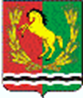 СОВЕТ ДЕПУТАТОВМУНИЦИПАЛЬНОГО ОБРАЗОВАНИЯ МОЧЕГАЕВСКИЙ СЕЛЬСОВЕТАСЕКЕЕВСКОГО РАЙОНАОРЕНБУРГСКОЙ ОБЛАСТИРЕШЕНИЕ20.03.2020                                                                         № 111Об утверждении Порядка предоставления иных межбюджетных трансфертов из бюджета Мочегаеского  сельского поселения в бюджет муниципального образования «Асекеевский район»В соответствии со статьей 142.4 Бюджетного кодекса Российской Федерации Совет депутатов решил:1. Утвердить Порядок предоставления иных межбюджетных трансфертов из бюджета  Мочегаевского сельского поселения Асекеевского района (далее Мочегаевское сельское поселение) бюджету муниципального образования «Асекеевский район» (далее - бюджету Асекеевского района), согласно приложению.
        2. Контроль за исполнением настоящего решения возложить на себя.        3. Настоящее решение вступает в силу после его официального опубликования и распространяется на правоотношения, возникшие с 01 января 2020 года.Глава сельского поселения                                             Ю.Е.ПереседовПриложение
к решению Совета депутатовМочегаевского сельского поселения
от  20.03.2020  № 111Порядок
предоставления иных межбюджетных трансфертов
из бюджета  Мочегаевского  сельского поселения в бюджет
Асекеевского районаОбщие положения
1.1. Настоящий Порядок определяет основания и условия предоставления иных межбюджетных трансфертов из бюджета Мочегаевского  сельского поселения бюджету Асекеевского  района, а также осуществления контроля над расходованием данных средств.2. Предоставление иных межбюджетных трансфертов
2.1. Иные межбюджетные трансферты предусматриваются в составе бюджета Мочегаевскоо  сельского поселения в целях передачи органу местного самоуправления Асекеевского района на решение вопросов местного значения в соответствии с заключенными соглашениями.
3. Порядок и условия предоставления иных межбюджетных трансфертов
3.1. Основаниями предоставления иных межбюджетных трансфертов из бюджета  Мочегаевского  сельского поселения бюджету Асекеевского района являются:
3.1.1. принятие соответствующего решения Совета депутатов  Мочегаевского сельского поселения о передаче и принятии части полномочий;
3.1.2. заключение соглашения между  Мочегаевским  сельским поселением и Асекеевским районом о передаче и принятии части полномочий по вопросам местного значения.
3.2. Объем средств и целевое назначение иных межбюджетных трансфертов утверждаются решением Совета депутатов  Мочегаевского  сельского поселения в бюджете на очередной финансовый год и на плановый период, а также посредством внесения изменений в решение о бюджете текущего года.
3.3. Иные межбюджетные трансферты предоставляются в пределах бюджетных ассигнований и лимитов бюджетных обязательств, утвержденных бюджетной росписью бюджета поселения на основании соглашения о передаче части полномочий.
3.4. Иные межбюджетные трансферты, передаваемые бюджету Асекеевского района, учитываются районом в составе доходов согласно бюджетной классификации, а также направляются и расходуются по целевому назначению.
4. Контроль за использованием иных межбюджетных трансфертов
4.1. Органы местного самоуправления Асекеевского района несут ответственность за нецелевое использование иных межбюджетных трансфертов, полученных из бюджета Мочегаевского  сельского поселения, и достоверность представляемых отчетов.
4.2. Иные межбюджетные трансферты, имеющие целевое назначение, не использованные в текущем финансовом году, могут использоваться в очередном финансовом году на те же цели при наличии потребности в указанных трансфертах в соответствии с решением о бюджете  Мочегаевского  сельского поселения на основании уведомлений по расчетам между бюджетами по межбюджетным трансфертам.
При отсутствии потребности в указанных трансфертах не использованные по состоянию на 1 января очередного финансового года иные межбюджетные трансферты подлежат возврату в бюджет Мочегаевского  сельского поселения в срок до 1 февраля следующего за отчетным годом.
4.3. Контроль за расходованием иных межбюджетных трансфертов в пределах своих полномочий осуществляет централизованная бухгалтерия.